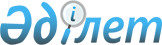 Екатеринбург қаласында (Ресей Федерациясы) Қазақстан Республикасы мен Ресей Федерациясы президенттерінің қатысуымен өтетін Қазақстан мен Ресей өңіраралық ынтымақтастығының X форумына дайындық бойынша ұсыныстар әзірлеу үшін жұмыс тобын құру туралыҚазақстан Республикасы Премьер-Министрінің 2013 жылғы 12 қыркүйектегі № 150-ө өкімі

      Екатеринбург қаласында (Ресей Федерациясы) Қазақстан Республикасы мен Ресей Федерациясы президенттерінің қатысуымен өтетін Қазақстан мен Ресей өңіраралық ынтымақтастығының X форумына (бұдан әрі – форум) дайындық бойынша ұсыныстар әзірлеу мақсатында:



      1. Мынадай құрамда жұмыс тобы құрылсын:Келімбетов             - Қазақстан Республикасы 

Қайрат Нематұлы          Премьер-Министрінің орынбасары, жетекшіДосаев                 - Қазақстан Республикасының Экономика

Ерболат Асқарбекұлы      және бюджеттік жоспарлау министрі,

                         жетекшінің орынбасарыТөребаев               - Қазақстан Республикасы Экономика

Қайрат Қалмұқаметұлы     және бюджеттік жоспарлау министрлігі

                         Халықаралық ынтымақтастық департаментінің

                         директоры, хатшыРау                    - Қазақстан Республикасының Индустрия

Альберт Павлович         және жаңа технологиялар бірінші

                         вице-министріАқшолақов              - Қазақстан Республикасының Мұнай

Болат Оралұлы            және газ вице-министріБайжүнісов             - Қазақстан Республикасының Денсаулық

Ерік Әбенұлы             сақтау вице-министріБектұров               - Қазақстан Республикасының Көлік

Азат Ғаббасұлы           және коммуникация вице-министріБөрібаев               - Қазақстан Республикасының Мәдениет

Асқар Исмайылұлы         және ақпарат вице-министріЖақсылықов             - Қазақстан Республикасының Экономика

Тимур Мекешұлы           және бюджеттік жоспарлау вице-министріЖұманғарин             - Қазақстан Республикасының Өңірлік

Серік Мақашұлы           даму вице-министріМұхамеджанов           - Қазақстан Республикасының Қоршаған

Бектас Ғафурұлы          ортаны қорғау вице-министріОрынханов              - Қазақстан Республикасының Білім 

Мұрат Қадесұлы           және ғылым вице-министріОрдабаев               - Қазақстан Республикасы Сыртқы істер

Самат Исламұлы           министрінің орынбасарыТұрғымбаев             - Қазақстан Республикасы Ішкі істер

Ерлан Заманбекұлы        министрінің орынбасарыЕсентаев               - Қазақстан Республикасы Спорт және

Тастанбек Құтжанұлы      дене шынықтыру істері агенттігі төрағасының

                         орынбасарыКөмекбаев              - Қазақстан Республикасы Мемлекеттік

Әли Амантайұлы           қызмет істері агенттігі төрағасының

                         орынбасары (келісім бойынша)Әбдібеков              - Ақтөбе облысы әкімінің бірінші орынбасары

Нұрмұхамбет ҚанапияұлыДүйсембаев             - Атырау облысы әкімінің бірінші орынбасары

Ғұмар ИслямұлыКөшербаев              - Шығыс Қазақстан облысы әкімінің

Ермек Беделбайұлы        бірінші орынбасарыТұрғанов               - Павлодар облысы әкімінің бірінші орынбасары

Дүйсенбай НұрбайұлыАхметжанов             - Қарағанды облысы әкімінің орынбасары

Әнуар МұратұлыБекенов                - Солтүстік Қазақстан облысы әкімінің

Қайрат Әскербекұлы       орынбасарыДәрібаев               - Қостанай облысы әкімінің орынбасары

Мұрат АманкелдіұлыКәрімов                - Батыс Қазақстан облысы әкімінің орынбасары

Марат ШайдоллаұлыШорманов               - Алматы қаласы әкімінің орынбасары

Ербол Әлімқұлұлы Әйтенов                - Қазақстан Республикасы Президенті

Марат Дүйсенбекұлы       Іс Басқармасының ресми іс-шаралар және

                         сыртқы байланыстар бөлімінің меңгерушісі

                         (келісім бойынша)Қабазиев               - Қазақстан Республикасы Сыртқы істер

Манарбек Шәкірұлы        министрлігі Тәуелсіз мемлекеттер достастығы

                         департаменті директорының орынбасарыНесіпқұлов             - Қазақстан Республикасы Экономика және

Ержан Байқадамұлы        бюджеттік жоспарлау министрлігі Халықаралық

                         ынтымақтастық департаменті сыртқы

                         байланыстар басқармасының басшысыБайжауынова            - Маңғыстау облысының Кәсіпкерлік

Гүлжан Маңғыстауқызы     және өнеркәсіп басқармасының басшысыМәдиев                 - «Парасат» ұлттық ғылыми-техникалық

Біржан Мұхамеджанұлы     холдингі» акционерлік қоғамы басқармасы

                         төрағасының орынбасары (келісім бойынша)Дара                   - «Қазатомөнеркәсіп» ұлттық атом компаниясы

Сергей Маркович          акционерлік қоғамы стратегиялық даму және

                         халықаралық жобалар департаментінің

                         директоры (келісім бойынша)Қуанышев               - «KEGOC» акционерлік қоғамы жүйелік

Әскербек Досайұлы        қызметті дамыту жөніндегі атқарушы директор

                         (келісім бойынша)Асқарұлы               - «Самұрық-Қазына Инвест» жауапкершілігі

Азамат                   шектеулі серіктестігі халықаралық қатынастар

                         департаментінің директоры (келісім бойынша)Құндақбаев             - Қазақстан Республикасының Сауда-өнеркәсіп

Абдулла Бағыбекұлы       палатасы президентінің кеңесшісі (келісім

                         бойынша)

      2. Жұмыс тобы 2013 жылғы 16 қыркүйекке дейін форумға дайындық бойынша ұсыныстарды Қазақстан Республикасының Үкіметіне енгізсін.



      3. Осы өкімнің орындалуын бақылау Қазақстан Республикасы Премьер-Министрінің орынбасары Қ.Н. Келімбетовке жүктелсін.      Премьер-Министр                            С. Ахметов
					© 2012. Қазақстан Республикасы Әділет министрлігінің «Қазақстан Республикасының Заңнама және құқықтық ақпарат институты» ШЖҚ РМК
				